О внесении изменений в постановлениеАдминистрации городского поселения Безенчук муниципального района Безенчукский Самарской области№ 135 от 01.06.2017 «Об утверждении административного регламента по предоставлению муниципальной услуги «Заключение соглашений об установлении сервитутов в отношении земельных участков,находящихся в муниципальной собственности, а также государственная собственность на которые не разграничена, на территории городского поселения Безенчук муниципальногорайона Безенчукский Самарской области»В соответствии с  Федеральным законом от 27.07.2010 N 210-ФЗ (ред. от 04.06.2018) "Об организации предоставления государственных и муниципальных услуг" (с изм. и доп., вступ. в силу с 31.07.2018), Федеральным законом от 29.12.2017 N 479-ФЗ "О внесении изменений в Федеральный закон "Об организации предоставления государственных и муниципальных услуг" в части закрепления возможности предоставления в многофункциональных центрах предоставления государственных и муниципальных услуг нескольких государственных (муниципальных) услуг посредством подачи заявителем единого заявления",  руководствуясь Уставом городского поселения БезенчукПОСТАНОВЛЯЮ:         1. Внести в приложение к постановлению Администрации городского поселения Безенчук муниципального района Безенчукский Самарской области от 01.06.2017 № 135 «Об утверждении административного регламента по предоставлению муниципальной услуги «Заключение соглашений об установлении сервитутов в отношении земельных участков,  находящихся в муниципальной собственности, а также государственная собственность на которые не разграничена, на территории городского поселения Безенчук муниципального района Безенчукский Самарской области» следующие изменения:1.1. раздел II дополнить пунктом 2.20. следующего содержания:«В случае внесения изменений в выданный по результатам предоставления муниципальной услуги документ, направленных на исправление ошибок, допущенных по вине Администрации и (или) должностного лица, многофункционального центра и (или) работника многофункционального центра, плата с заявителя не взимается».1.2.  наименование раздела V дополнить словами: , «многофункционального центра, работника многофункционального центра, а также организаций, осуществляющих функции по предоставлению государственных или муниципальных услуг, или их работников";1.3.  пункт 5.1 раздела V после слов «…а также должностных лиц, муниципальных служащих» дополнить словами:, «многофункционального центра, работника многофункционального центра, а также организаций, осуществляющих функции по предоставлению государственных или муниципальных услуг, или их работников";1.4. пункт 5.2 раздела V после слов «…а также должностных лиц, муниципальных служащих» дополнить словами:, «многофункционального центра, работника многофункционального центра, а также организаций, осуществляющих функции по предоставлению государственных или муниципальных услуг, или их работников";1.5. пункт 5.3 раздела V  изложить в следующей редакции:«Жалоба подается в письменной форме на бумажном носителе, в электронной форме в Администрацию, многофункциональный центр либо в соответствующий орган местного самоуправления публично-правового образования, являющийся учредителем многофункционального центра (далее - учредитель многофункционального центра), а также иные организации, требования к которым устанавливаются правилами организации деятельности уполномоченных многофункциональных центров, утверждаемыми Правительством Российской Федерации. Жалобы на решения и действия (бездействие) руководителя Администрации, подаются в вышестоящий орган (при его наличии) либо в случае его отсутствия рассматриваются непосредственно руководителем органа, предоставляющего муниципальную услугу. Жалобы на решения и действия (бездействие) работника многофункционального центра подаются руководителю этого многофункционального центра. Жалобы на решения и действия (бездействие) многофункционального центра подаются учредителю многофункционального центра или должностному лицу, уполномоченному нормативным правовым актом субъекта Российской Федерации. Жалобы на решения и действия (бездействие) работников организаций, требования к которым устанавливаются правилами организации деятельности уполномоченных многофункциональных центров, утверждаемыми Правительством Российской Федерации, подаются руководителям этих организаций.Жалоба на решения и действия (бездействие) Администрации, должностного лица Администрации, муниципального служащего, руководителя органа, предоставляющего муниципальную услугу, может быть направлена по почте, через многофункциональный центр, с использованием информационно-телекоммуникационной сети "Интернет", официального сайта органа, предоставляющего муниципальную услугу, единого портала государственных и муниципальных услуг либо регионального портала государственных и муниципальных услуг, а также может быть принята при личном приеме заявителя. Жалоба на решения и действия (бездействие) многофункционального центра, работника многофункционального центра может быть направлена по почте, с использованием информационно-телекоммуникационной сети "Интернет", официального сайта многофункционального центра, единого портала государственных и муниципальных услуг либо регионального портала государственных и муниципальных услуг, а также может быть принята при личном приеме заявителя. Жалоба на решения и действия (бездействие) организаций, требования к которым устанавливаются правилами организации деятельности уполномоченных многофункциональных центров, утверждаемыми Правительством Российской Федерации, а также их работников может быть направлена по почте, с использованием информационно-телекоммуникационной сети "Интернет", официальных сайтов этих организаций, единого портала государственных и муниципальных услуг либо регионального портала государственных и муниципальных услуг, а также может быть принята при личном приеме заявителя».1.6. пункт 5.9 раздела V изложить в следующей редакции:«Жалоба, поступившая в Администрацию, многофункциональный центр, учредителю многофункционального центра, в организации, требования к которым устанавливаются правилами организации деятельности уполномоченных многофункциональных центров, утверждаемыми Правительством Российской Федерации, а также их работников, либо вышестоящий орган (при его наличии), подлежит рассмотрению в течение пятнадцати рабочих дней со дня ее регистрации, а в случае обжалования отказа Администрации, многофункционального центра, организаций, требования к которым устанавливаются правилами организации деятельности уполномоченных многофункциональных центров, утверждаемыми Правительством Российской Федерации, а также их работников, в приеме документов у заявителя либо в исправлении допущенных опечаток и ошибок или в случае обжалования нарушения установленного срока таких исправлений - в течение пяти рабочих дней со дня ее регистрации».2.  Контроль за исполнением настоящего постановления оставляю за собой.Глава городского поселения                                                  Н.В. Райская                                  О.П. Скорбовенко 23141АДМИНИСТРАЦИЯГОРОДСКОГО ПОСЕЛЕНИЯ БЕЗЕНЧУКмуниципального района БезенчукскийСамарской области446250,   Самарская область,п. г.т. Безенчук  ул. Нефтяников, д.12тел.: 2-14-51,      факс: 2-14-51АДМИНИСТРАЦИЯГОРОДСКОГО ПОСЕЛЕНИЯ БЕЗЕНЧУКмуниципального района БезенчукскийСамарской области446250,   Самарская область,п. г.т. Безенчук  ул. Нефтяников, д.12тел.: 2-14-51,      факс: 2-14-51E-mail: gp-bezenchukso@yandex.ruE-mail: gp-bezenchukso@yandex.ru            ПОСТАНОВЛЕНИЕ            ПОСТАНОВЛЕНИЕ      от ________________________________   №_________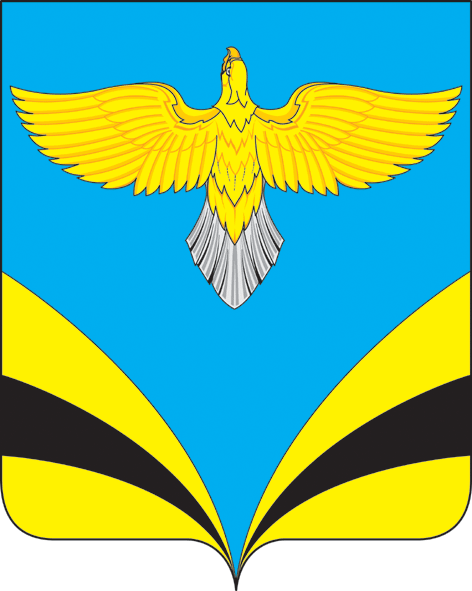 